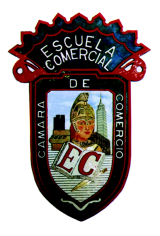 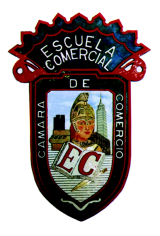 Grupo:  43ª-53AOBJETIVO: Que el alumno conozca la forma de Trabajar con Texto en Power Point, escribir y utilizar texto en las diapositivas.INTRODUCCION: En las diapositivas podemos insertar textos y aplicarles casi las mismas operaciones que con un procesador de texto, es decir, podemos modificar el tamaño de la letra, color, forma, podemos organizar los textos en párrafos, podemos aplicarles sangrías, etc.DESARROLLO: En las diapositivas podemos insertar textos y aplicarles casi las mismas operaciones que con un procesador de texto, es decir, podemos modificar el tamaño de la letra, color, forma, podemos organizar los textos en párrafos, podemos aplicarles sangrías, etc.Los alumnos del grupo tienen que entregar 2 impresiones de diapositivas, una con un título y un subtítulo, y otra con los cuatro datos que pido en el pie de página de sus trabajos.PREGUNTAS: ¿Cómo insertar texto dentro de una diapositiva, donde solo queremos poner un título y un subtítulo?SOLUCION: abrir una diapositiva de TITULO, y utilizarla para escribir un título (ROBOTICA II) en ComicSsans M número 80 y un subtítulo (Las maquinas nos invaden) en Comic Sans M número 40, solo esos datos en la primera diapositiva, los datos los moverás con el cuadro de texto para que queden parecidas a las muestras.La segunda diapositiva llevara los 4 datos que están dentro de ella, en Comic Sans M número 32 y con los datos subrayados, moverás el cuadro de texto hasta colocarlos como los ves en el ejemplo.Caso práctico No. 1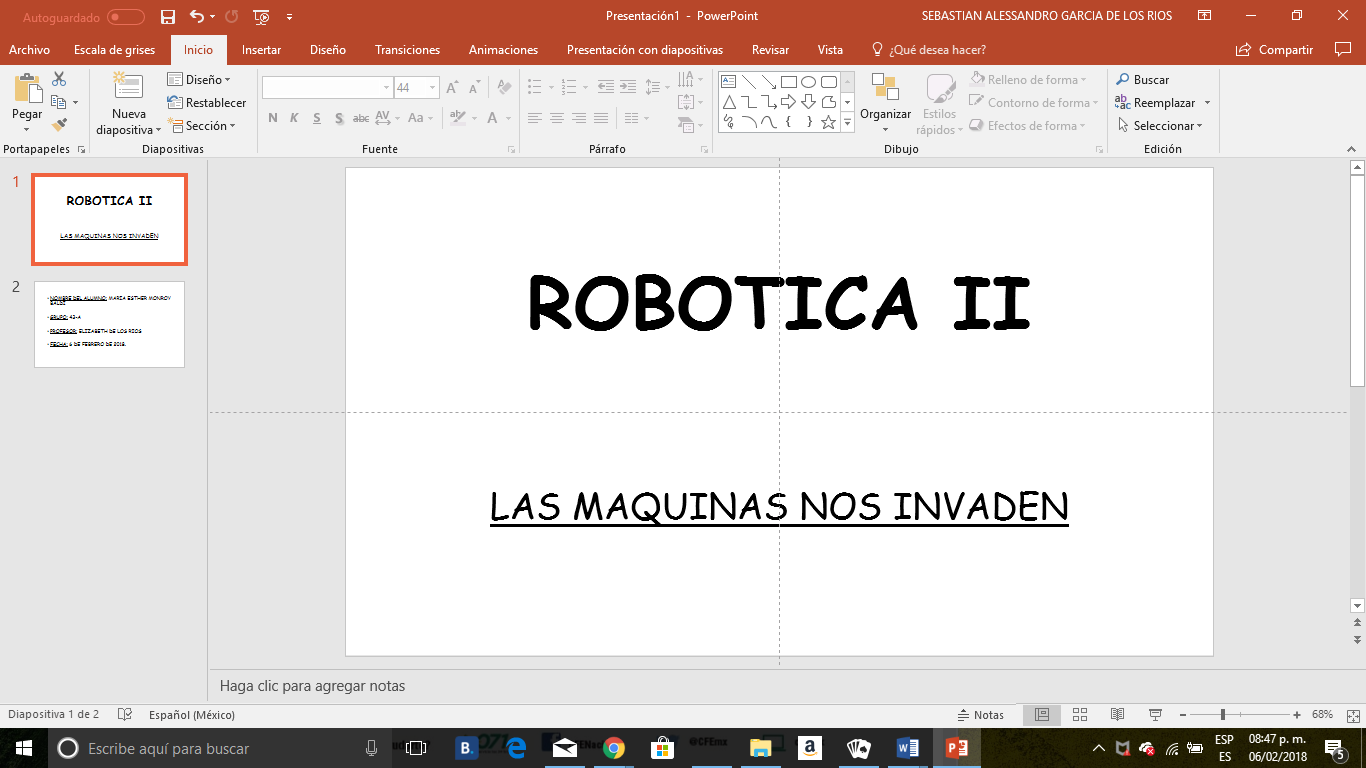 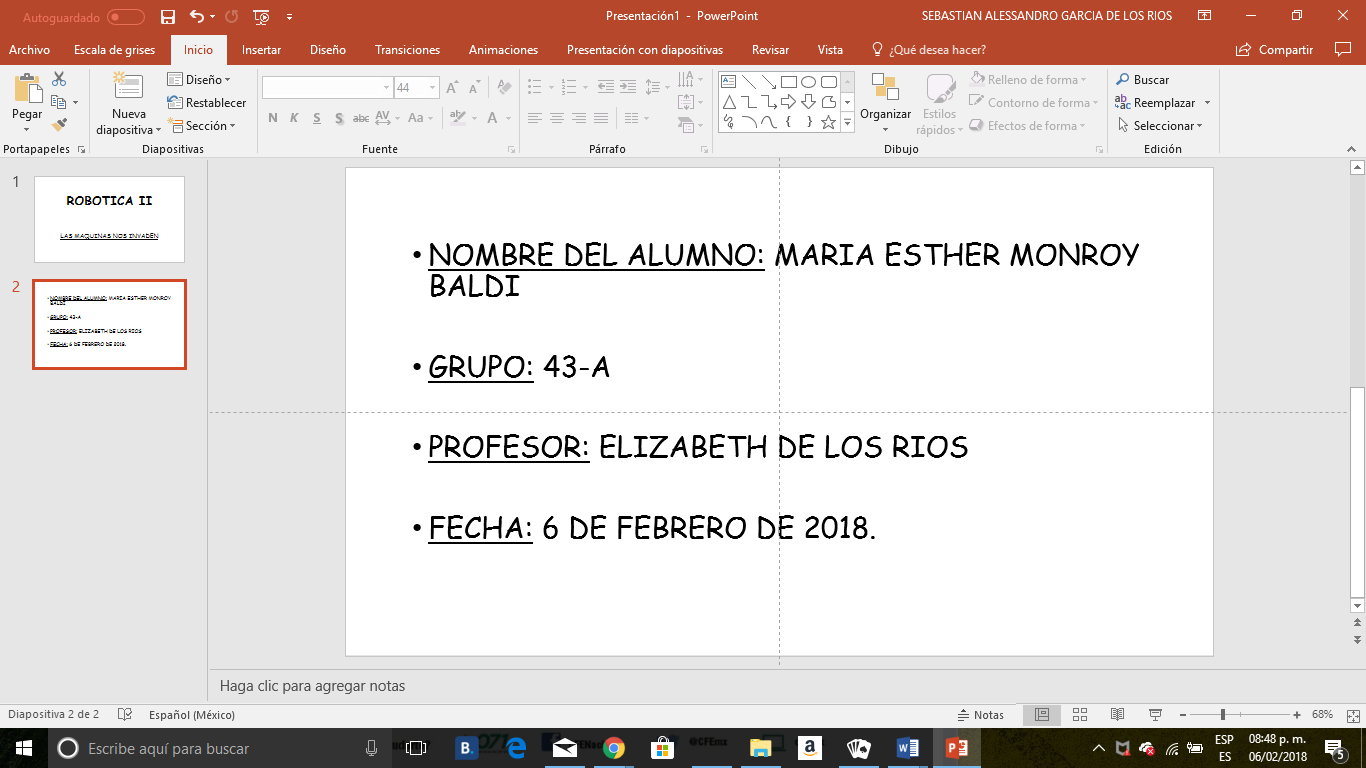 TEMA: Testing ProgramSubtema: Trabajar con TextoClases: 4 semanales         Fecha: De 6 al 10 feb.                   